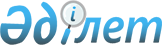 Об определении перечня должностей специалистов в области социального обеспечения, образования, культуры, являющихся гражданскими служащими и работающих в сельской местности
					
			Утративший силу
			
			
		
					Постановление акимата Зыряновского района Восточно-Казахстанской области от 17 апреля 2014 года N 2417. Зарегистрировано Департаментом юстиции Восточно-Казахстанской области 13 мая 2014 года N 3311. Утратило силу - постановлением акимата Зыряновского района Восточно-Казахстанской области от 19 января 2016 года № 9      Сноска. Утратило силу - постановлением акимата Зыряновского района Восточно-Казахстанской области от 19.01.2016 № 9 (вводится в действие со дня подписания).

      Примечание РЦПИ.

      В тексте документа сохранена пунктуация и орфография оригинала.

      В соответствии с  пунктом 3 статьи 238 Трудового кодекса Республики Казахстан от 15 мая 2007 года,  пунктом 2 статьи 31 Закона Республики Казахстан от 23 января 2001 года "О местном государственном управлении и самоуправлении в Республике Казахстан" акимат Зыряновского района ПОСТАНОВЛЯЕТ:

      1. Определить перечень должностей специалистов в области социального обеспечения, образования, культуры, являющихся гражданскими служащими и работающих в сельской местности Зыряновского района согласно  приложению.

      2. Настоящее постановление вводится в действие по истечении десяти календарных дней после дня его первого официального опубликования.



      18 04 2014 года 

 Перечень
должностей специалистов в области социального обеспечения, образования, культуры, являющихся гражданскими служащими и работающих в сельской местности Зыряновского района      1. Должности специалистов в области социального обеспечения:

      1) социальный работник по уходу;

      2) специалист по социальной работе.

      2. Должности специалистов в области образования: 

      1) руководитель и заместитель руководителя государственного учреждения и казенного предприятия;

      2) руководитель дошкольного государственного учреждения и казенного предприятия;

      3) заведующий библиотекой, интернатом, мастерской;

      4) учителя всех специальностей;

      5) старший воспитатель;

      6) воспитатель;

      7) мастер;

      8) методист;

      9) музыкальный руководитель;

      10) художественный руководитель;

      11) педагог-психолог;

      12) логопед;

      13) старший вожатый;

      14) преподаватель-организатор начальной военной подготовки;

      15) педагог-организатор;

      16) библиотекарь;

      17) медицинская сестра;

      18) социальный педагог;

      19) педагог дополнительного образования;

      20) руководитель кружка;

      21) тренер;

      22) хореограф;

      23) инструктор;

      24) концертмейстер;

      25) лаборант.

      3. Должности специалистов в области культуры: 

      1) заведующие сельских учреждений культуры; 

      2) директора сельских учреждений культуры; 

      3) старший библиотекарь; 

      4) библиотекарь; 

      5) аккомпаниатор; 

      6) работник по культурно-досуговой деятельности; 

      7) музыкальный оператор; 

      8) музыкальный руководитель; 

      9) культорганизатор; 

      10) руководитель вокальной группы; 

      11) хореограф; 

      12) руководитель изостудии; 

      13) руководитель студии; 

      14) руководитель кружка; 

      15) руководитель группы; 

      16) концертмейстер; 

      17) организатор досуга; 

      18) старший культорганизатор; 

      19) режиссер массовых мероприятий; 

      20) руководитель танцевального коллектива; 

      21) руководитель вокальной студии; 

      22) руководитель хора; 

      23) звукорежиссер; 

      24) руководитель самодеятельного коллектива; 

      25) руководитель народного коллектива; 

      26) руководитель народного ансамбля; 

      27) технические исполнители, в том числе звукооператор. 


					© 2012. РГП на ПХВ «Институт законодательства и правовой информации Республики Казахстан» Министерства юстиции Республики Казахстан
				
      Аким Зыряновского района 

Е. Салимов

      СОГЛАСОВАНО: 

      Секретарь маслихата

      Зыряновского района 

Г.Денисова
Приложение к постановлению
акимата Зыряновского районаот 17 апреля 2014 года № 2417